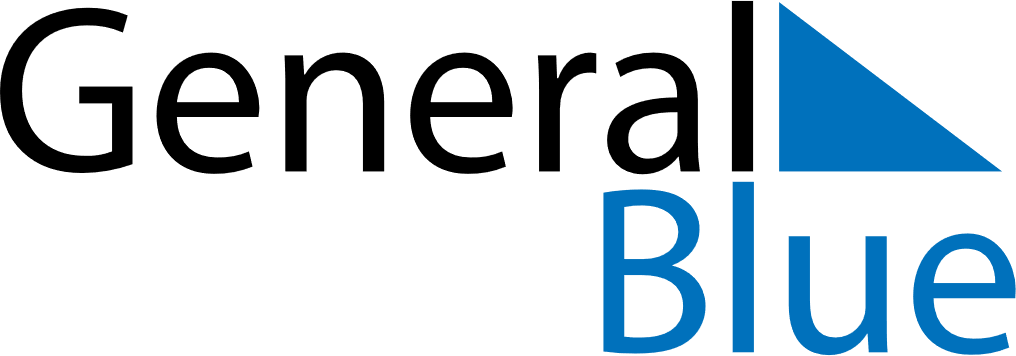 December 2021December 2021December 2021SloveniaSloveniaSUNMONTUEWEDTHUFRISAT1234567891011Saint Nicholas Day1213141516171819202122232425Christmas Day262728293031Independence and Unity Day